Zgoda Rodziców/Opiekunów/Uczestnika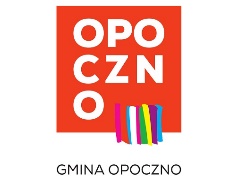 na udział dziecka/uczestnika w ”Biegaj po Mistrzowsku”imię i nazwisko rodzica/opiekuna/uczestnikaadrestel. kontaktowyPESEL dziecka/uczestnikaOŚWIADCZENIEWyrażam zgodę na udział mojego dziecka/podopiecznego/uczestnika……………………………………………………………………………………………………………………………………………….(imię i nazwisko dziecka/podopiecznego/uczestnika)w wydarzeniu/zawodach sportowych „Biegaj po Mistrzowsku”, który odbędzie sięw dniu 17 lipca 2021 roku na obiekcie rekreacyjnym Zalew Opoczno przy ul. Gen. K. Bończy – Załęskiego, 26-300 Opoczno.Jednocześnie oświadczam, że moje dziecko/podopieczny/uczestnik nie ma przeciwwskazań zdrowotnych do wzięcia udziału w zawodach sportowych.Wyrażam zgodę na przeprowadzenie wszelkich niezbędnych zabiegów medycznych w stanachzagrażających życiu lub zdrowiu mojego dziecka/podopiecznego/uczestnika.Jestem świadoma/świadomy stanu epidemii wywołanej wirusem SARS-CoV-2 obowiązującego na terenie kraju, w którym odbywają się w/w zawody sportowe oraz, że pomimo stosowania poszczególnych środków ochronnych nie powoduje to całkowitego wyeliminowania ryzyka zakażenia wirusem SARS-CoV-2.Przyjmuję do wiadomości i wyrażam zgodę na poddanie się mojego dziecka/podopiecznego/uczestnika wszelkim regułom i przepisom sanitarnym obowiązującym na terenie kraju, w którym odbywają się w/w zawody.data podpis Rodzica/Opiekuna/UczestnikaRealizując wymogi Rozporządzenia Parlamentu Europejskiego i Rady (UE) 2016/679 z dnia 27 kwietnia 2016 r. w sprawie ochrony osób fizycznych w związku z przetwarzaniem danych osobowych i w sprawie swobodnego przepływu takich danych oraz uchylenia dyrektywy 95/46/WE prosimy o zapoznanie się z udostępnioną na stronie internetowej: http://bip.opoczno.pl/rodo informacją na temat przetwarzania przez Urząd Miejski w Opocznie danych osobowych.
Administratorem Pani/Pana danych osobowych jest Burmistrz Opoczna. Dane przetwarzane są wyłącznie w celu wykonywania zadań Gminy. Posiada Pani/Pan prawo dostępu, sprostowania, ograniczenia przetwarzania swoich danych osobowych.